         О Прогнозе социально-экономического развития Чуварлейского сельского поселения на 2021-2023 годы и проекте решения Собрания депутатов Чуварлейского сельского поселения «Об утверждении бюджета Чуварлейского сельского поселения на 2021 год  и на плановый период 2022 и 2023 годов» Врио главы Чуварлейского сельского поселения                                             О.А.МаколоваЧâваш  РEспубликинУлатâр  районêнчиЧУВАРЛЕИ ял поселенийêАДМИНИСТРАЦИЙĔ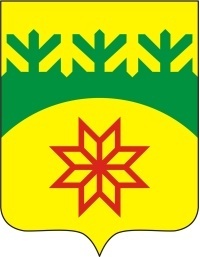 ЧУВАШСКАЯ РЕСПУБЛИКААЛАТЫРСКИЙ РАЙОНАДМИНИСТРАЦИЯЧУВАРЛЕЙСКОГО   СЕЛЬСКОГО  ПОСЕЛЕНИЯЙЫШ~НУПОСТАНОВЛЕНИЕ«20» октября  2020 г.№102Чуварлеиялĕ«20» октября 2020 г. №102с.ЧуварлеиВ соответствии со статьей 173, 185 Бюджетного кодекса Российской Федерации администрация Чуварлейского сельского поселения постановляет:1. Одобрить Прогноз социально-экономического развития Чуварлейского сельского поселения на 2021-2023 годы.2. Одобрить проект решения Собрания депутатов Чуварлейского сельского поселения «Об утверждении бюджета Чуварлейского сельского поселения на 2021 год  и на плановый период 2022 и 2023 годов» и направить его главе Чуварлейского сельского поселения для внесения его на рассмотрение Собрания депутатов Чуварлейского сельского поселения.